ТЗ №9Схема 3х видов договоров в реализации ТМ «Создания договора и ПП»Описание проблемы и ее решения:Сегодня в ТМ реализована только один вид создания договора и ПП в компании – типовая, когда на 1 КП/Тендер создается 1договор и 1 проект (1д=1п). Но таких видов  всего 3:Типовой (1кп/тендер - 1 договор – 1 проект) – схема реализованаРамочный (1кп/тендер -1 договор –N проектов) – нетХолдинг (1 кп/тендер - N договоров – 1 проект) – нетВ итоге существует 2 серьезных проблемы:по рамочным договорам на 1 проект может быть по 200 этапов, и проект очень «виснет», не возможно работать,по холдингам создают кп и проект на каждый договор внутри холдинга, от чего в КП искажается статистика, а в проектах по одному собираются все работы вместе, а остальные проекты закрываются (висят пустыми).Для устранения этих проблем и реализации оптимальной работы всех трех видов договоров и связей необходимо:доработать справочники «Тендер» и «КП» в части определения выбора схемы реализации (одинаковое решение для них обоих) – п.1,и донастроить справочники «Договоры» и «Этапы договоров» для рамочной схемы.Тех. задание:В справочниках «КП» и «Тендер» 1.1. На общей вкладке добавить реквизит «Вид договора» (в рамочке) внизу, справа от полей «Паспорт проекта» и «Договор» (сократив «Примечание», где нужно): Вид договора       Типовой (1д=1п)       о       Рамочный (1д=Nп )  о       Холдинг (Nд=1п)      оПараметры реквизита «Вид договора»:обязательный реквизит для обоих справочников,пока не заполнен «вид договора» запуск ТМ по кнопке «Создать договор и ПП» запрещен(в этом случае пользователю должно выдаваться сообщение «Выберите вид договора»)значение реквизита выбирается один раз, сохраняется и затем изменить его нельзя(поправка: поле блокируется после запуска маршрута, до этого оно доступно для изменений.)Реквизит должен быть доступен в «видимых колонках» обоих справочников.Действия с полями «Отч.годы аудита» и «Этапы аудита»Наименование поля «Организация» меняется на «Организация/ Холдинг»Заполнение таблицы на вкладке «Организации/Договоры/Проекты»:Таблица 1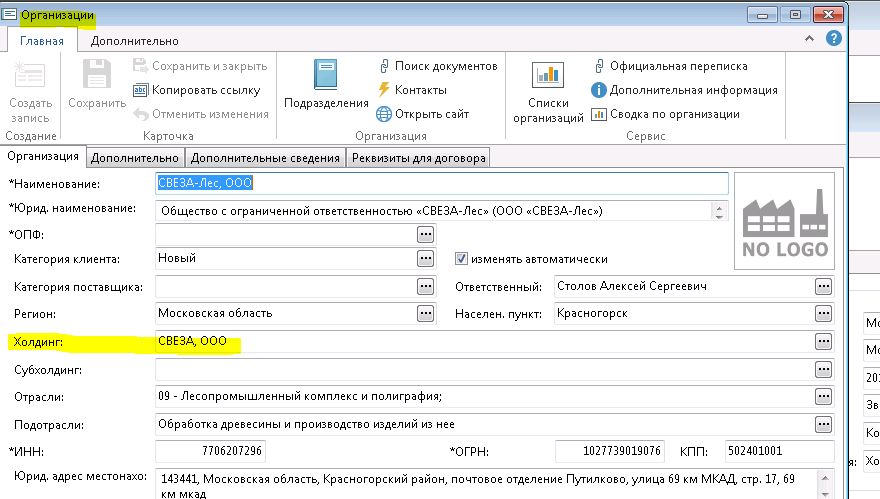 Рис.1 Схема создания договоров и ПП после запуска тип.маршрута по договорам таблицы, у которых реквизит «Запуск проекта» = «да»:Таблица 2Чтобы (в случае с холдингами) договоры и проекты не создавались дважды (если в производство запускаются не все компании холдинга сразу):- проект (на холдинг)  создается только при первом запуске маршрута, - ВСЕ договоры (не зависимо от вида договора), по которым стартовал маршрут, блокируются на повторный запуск, визуально становятся не доступными для изменений, и при следующих стартах в выборке (по полю запуск проекта=да) не участвуют.- в «холдингах» в ТМ сразу создаются все карточки договоров (готовые), иначе никак.- по любой из схем маршрута для обоих получателей во вложение прикладываются соотв.карточки КП или Тендера, из которых маршрут был запущен (для удобства исполнителей задания).1. Название задач:Для тендеров: Тендер «название организации» (вид договора)Для КП:           КП «название организации» (вид договора)2. Название заданий:Создайте договор по КП с «название организации» (вид договора)(для холдинга – договоры по КП с холдингом «название холдинга» )Создан паспорт проекта по КП с «название организации» (вид договора)      (для холдинга – проекта по КП с холдингом «название холдинга»)(Аналогично, вместо КП – тендер)Тексты задач по ТМ «Создание договора и ПП» по всем 3-м схемамВид маршрутизации: параллельная (сразу и рддикк, и РД)1.4 Заполнение карточек договора(-ов) и проекта в зависимости от выбранного вида договораТаблица 3Справочник «Договоры»2.1 На форму карточки договора размещаем новые реквизиты «Холдинг» и «Вид договора» ( вид договора – выбор из списка, одним полем, как на рисунке ниже не получается, мало места):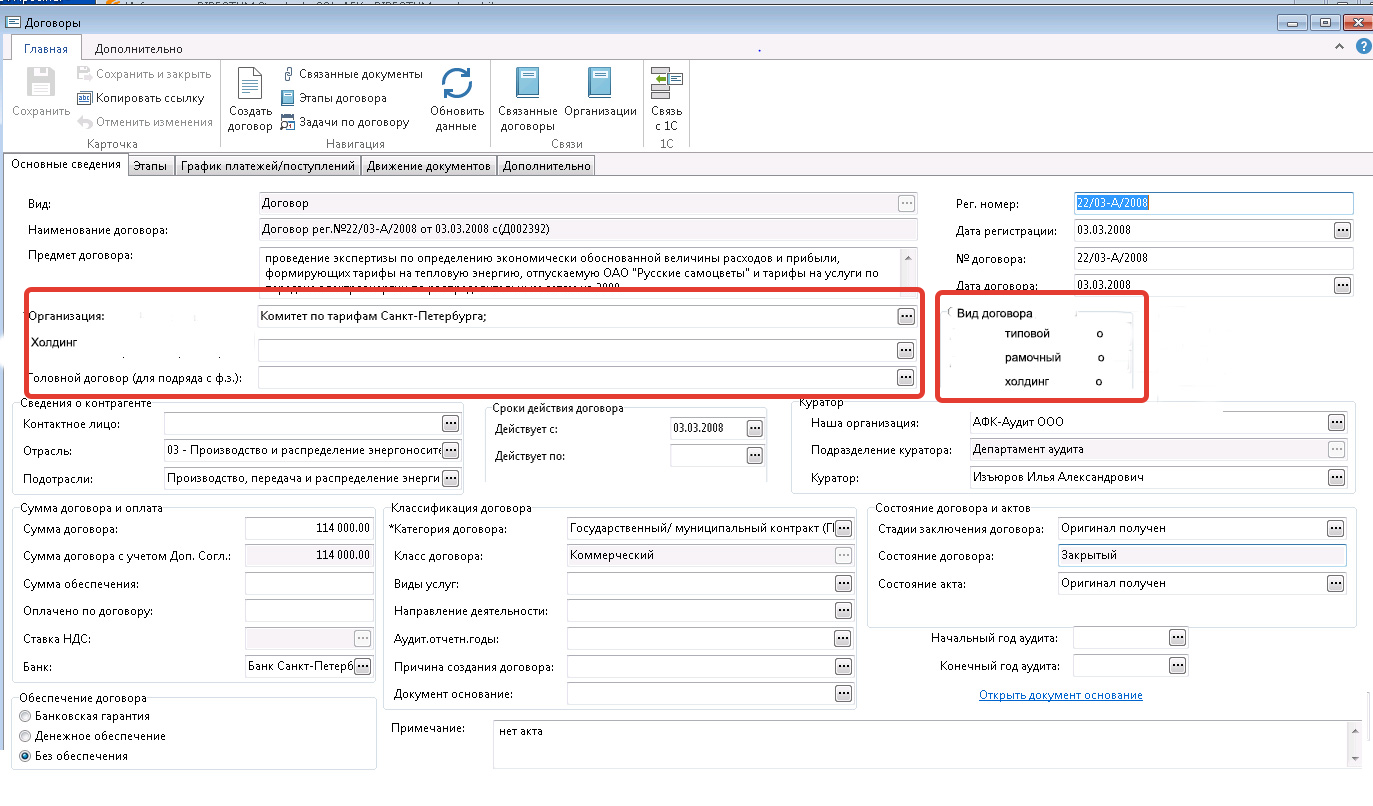 Оба реквизита автозаполняются из карточки КП/Тендера.Оба - открыты для изменений, если пустые (нет автопереноса по разным приинам)          и закрыты (только для чтения), если не пустые.Справочник «Этапы договоров»3.1. Добавить в справочник новые автозаполняемые поля:Таблица 4Тк в справочнике «Договоры» предусмотрена возможность нескольких контрагентов в 1 договоре (поле «Контрагент» - многострочное, таблица), а в «Этапах» и «ПП» -  это однострочное поле «Организация», то во избежание конфликта операций:В случае, еслив договоре в поле «Контрагент» больше 1 организации, в «Этапы договора» (и из них в ПП и дальше) переносим только ПЕРВОЕ значение (первую организацию),Необходимость заказчика указывать в карточке договора первым из контрагентов будет прописана в регламенте бизнес-процесса.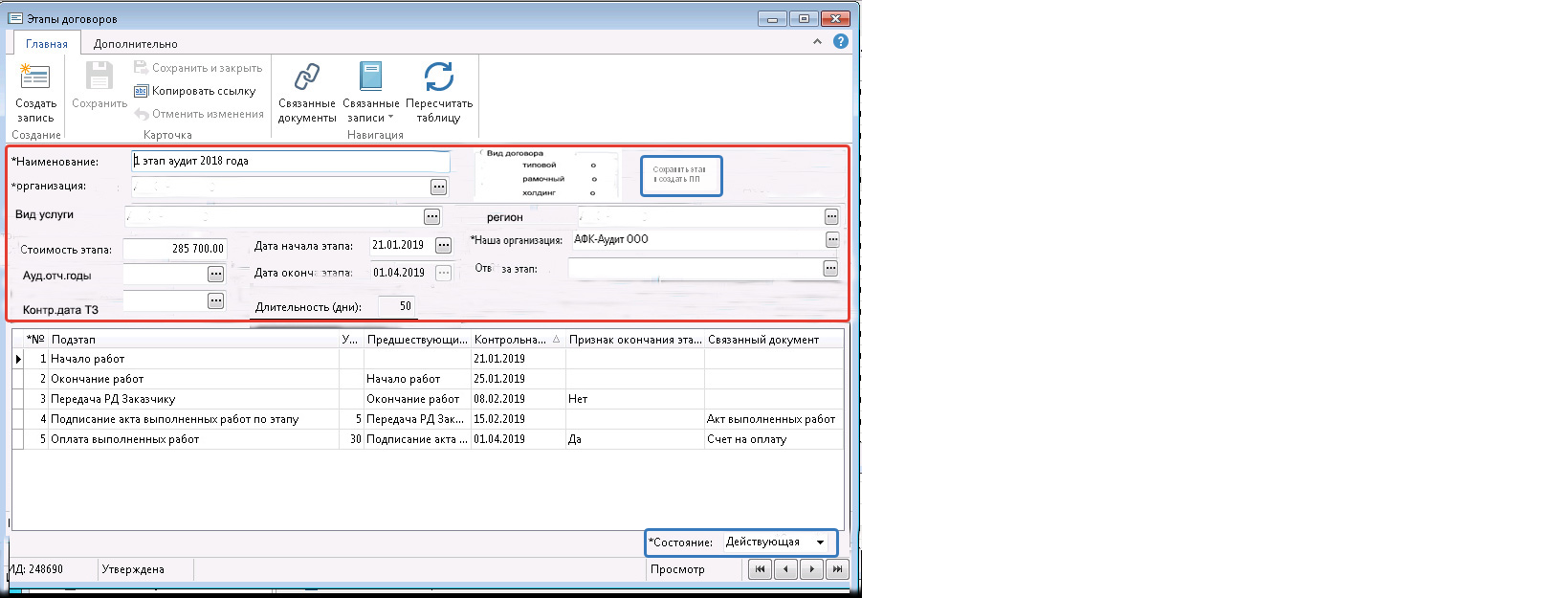 Если вид договора = типовой или холдинг, все вычисления карточки работают без изменений.2.2 Если вид договора = рамочныйТо у него много этапов. По каждому есть доп.соглашение или задание на оценку, в «Графике платежей» ведутся платежи сразу по всем и это норм.Но в ПП по этапам создаются виды работ, затем УРВ – очень много вычислений и ПП виснет.Поэтому в случае рамочных договоров теперь ПП создается не в КП/Тендере, а в справочнике «Этапы договора» по схеме 1этап=1проект.Для этого справа от «Вида договора» на форме располагаем кнопку «Создать ПП», которая создает ПП.Механизм работы кнопки «создания ПП» из «Этапа»:Если вид договора = рамочный,Если в карточке этапа заполнен «Отв.за этап»,то кнопка «Создать ПП» становится активной Во всех остальных случаях эта кнопка выключена. Кнопка «Создать ПП» доступна только пользователю, который работает в том же департаменте, что и указанный в этапе «Отв.за этап».По кнопке «Создать ПП» создается и открывается новый ПП на основе данных этапа (согласно таблице 5). Никаких сообщений никому нет. ПП остается только сохранить. Задача 8. Создать в справочнике «Этапы договоров» еще одно поле (или кнопку) для выбора связанного с этапом документа из списка документов, связанных с договором. Это один документ, в нем техзадание на ровно этот этап работ. Без этого документа карточка этапа для РД будет не информативна.Задача 8. Создать еще одну кнопку «Отправить этап задачей РД».Она активна:сразу как этап создан и сохранен, даже если не заполнен отв.за этап, и она доступна сотруднику, который создал этап.При нажатии этой кнопки:в задачу автоматически вставляется исполнитель = РД из договора (поле «Куратор»),во вложении задачи вставить:  карточку этапа и связанный с ней документ,Название маршрута: «Создайте ПП нового этапа «наименование этапа» рамочного договора с «Организация»Текст задачи: «Создан новый этап к договору № «№договора» с «Организация» (см.вложения). Для продолжения работы заполните этап и создайте ПП»Как только по кнопке создан ПП, в дальнейшем по кнопке просто открывается уже созданный ПП.Автозаполнение карточки «Паспорт проекта» по кнопке «Сохранить этап и создать ПП»:Таблица 5Поля в КП/ТендереНужно назвать теперьСоздать в справочниках, настроить автоперенос значений «Категория услуги»Этапы аудита«Договоры» - создать, настроить автоперенос по ТМ«Год» в КП «Год аудита» в «Тендерах»Отч.годы аудитаЕсть в «Договоры» и «ПП», нужно настроить автоперенос по ТМ.Создать поле в «Этапах договоров», настроить фильтрацию из значений по договору и автоперенос, если значение только одноВид договораПоле «Организация/ Холдинг»Автозаполнение поля таблицы  «Наименование организаций»типовой1 организация= она же (перенос 1:1)Рамочный1 организация= она же (перенос 1:1)холдинг1 холдинг= список всех записей справочника организаций, у которых соотв.значение в поле «Холдинг» (рис.1)Вид договораСоздается договорСоздается ППТиповойДа, по существующей схемеДа, по существующей схемеРамочныйданетХолдингДа, по каждой организации таблицыДа, один на всех - по значению поля «Организация/Холдинг» на вкладке 1Вид маршрута и стартаЗадача РддиккЗадача РддиккЗадача РДЗадача РДВид маршрута и стартаВложение Текст Вложение Текст Рамочный карточка КП/тендераВыигран тендер/Согласовано КП с «название организации» (вид услуги). Для продолжения работы создайте договор.Нет задания и ППНет задания и ППТиповойкарточка КП/тендераВыигран тендер/Согласовано КП с «название организации» (вид услуги). Для продолжения работы создайте договор.карточка КП/тендера и новый ППВыигран тендер/Согласовано КП с «название организации» (вид услуги). Принимайте ПП в производство.Холдинг. При первом старте КП/Тендер и  карточки всех договоровВыигран тендер/Согласовано КП с  холдинг «название организации» (вид услуги). Договоры во вложении. Проверьте их данные и «закройте» задачу.карточка КП/тендера и новый ППВыигран тендер/Согласовано КП с «название организации» (вид услуги). Принимайте ПП в производство.Холдинг. повторно КП/Тендер и  новые карточки договоров«Холдинг «…» добавил новые компании, с которыми нужно заключить договоры. Их карточки во вложении. Проверьте их данные и «закройте» задачу.Те же карточки КП/Тендера и ПП"В ПП для холдинга «…»  появились новые компании, с которыми заключены договоры (см.вложение). Пожалуйста, скорректируйте Паспорт проекта»Вид договораКарточка договора/-овКарточка проектаКарточка КП/Тендер,таблицаТиповойБез изм.Без измБез измРамочныйБез измНет проектаПоле «Паспорт проекта» пустоеХолдингНа карточку договора добавляем:  1) новое поле «Холдинг», переставляя поля формы таким образом:Предмет договора       _____Организация                 _______Холдинг                         _______Головной договор (…) _____И перед след.полями и рамками сделать для визуального комфорта  зазор 5мм====Поле «Холдинг» - «только для чтения» и автозаполняется по полю «Организация» Все договоры, по которым запуск проекта = да и стартовал маршрут,Автоматически отображаются в ПП в таблице 1Соответственно,сам ПП отображается в КП/Тендере в таблице вкладки 2по каждому запущенному в производство договору(в каждой строке)Отображается один ПП на все организации (строки таблицы), по которым стартовал маршрут Название поляЗаполняются из справочникаВыносить на формуОрганизацияДоговорыДаВид услугиДоговорыДаОтч.годы аудитаДоговорыда№ договораДоговорыНетХолдингДоговорынетВид договораДоговорыдаРегионРеквизит выбранной организации в договоредаКонтр.дата ТЗНет, вручнуюда «Сохранить этапи закрыть ПП»Кнопка, сценарий нижедаРеквизит нового ППСправочник-источникПоле источникаОБЩАЯ ВКЛАДКАОБЩАЯ ВКЛАДКАОБЩАЯ ВКЛАДКАОрганизация«Этапы договоров»ОрганизацияВид услуг«Этапы договоров»Виды услугРегион«Этапы договоров»РегионНаша организация«Этапы договоров»Наша организациястоимость услуг по проекту (без НДС)«Этапы договоров»Стоимость этапаРуководитель проекта«Этапы договоров» «Отв.за этап»Рук.департамента«Этапы договоров»Вычисляется рук.подразделения, где работает отв.за этапОтч.годы аудитаАуд.отч.годы (и исправить это название на Отч.годы аудита, одинаково везде)Наименование услугиДоговорыПредмет договораКатегория организацииВыбранная организацияиз свойств организацииТАБЛИЦА 1 ДОГОВОРЫТАБЛИЦА 1 ДОГОВОРЫТАБЛИЦА 1 ДОГОВОРЫДоговорДоговорыСумма (договора)ДоговорыСтатус договораДоговорыТаблица «Этапы» (вкладка 2 таблица сверху)Таблица «Этапы» (вкладка 2 таблица сверху)Таблица «Этапы» (вкладка 2 таблица сверху)Заполняется свойства этапа, на базе которого создан ППЗаполняется свойства этапа, на базе которого создан ППЗаполняется свойства этапа, на базе которого создан ППРАСЧЕТ БЮДЖЕТА ПРОЕКТАРАСЧЕТ БЮДЖЕТА ПРОЕКТАРАСЧЕТ БЮДЖЕТА ПРОЕКТАВедется по данным этапа (сумма и проч). Я пока не знаю его (бюджета) вычислений, сложно сказать, нужно ли туда что-то переносить особенно как-то.Ведется по данным этапа (сумма и проч). Я пока не знаю его (бюджета) вычислений, сложно сказать, нужно ли туда что-то переносить особенно как-то.Ведется по данным этапа (сумма и проч). Я пока не знаю его (бюджета) вычислений, сложно сказать, нужно ли туда что-то переносить особенно как-то.